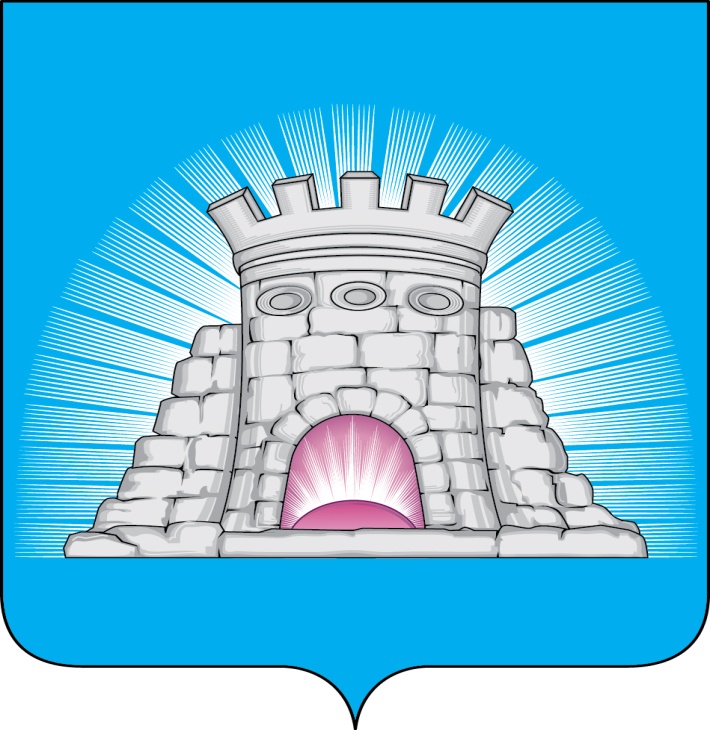 П О С Т А Н О В Л Е Н И Е                                                              14.02.2023           №  198/2г.Зарайск                                      О проведении мероприятия, посвященного                                       празднику «Масленица»,  в городском округе                                                   Зарайск Московской области                                                          26 февраля 2023 года     В соответствии с планом основных мероприятий по культуре, утвержденным распоряжением главы городского округа Зарайск от 26.12.2022  № 467 «О плане основных мероприятий по культуре, проводимых комитетом по культуре, физической культуре, спорту, работе с детьми и молодёжью администрации городского округа Зарайск Московской области и подведомственными учреждениями на 2023 год в рамках муниципальной программы городского округа Зарайск Московской области «Культура и туризм»  на срок 2023-2027 годы»                                                                                                                                               П О С Т А Н О В Л Я Ю:      1. Организовать и провести на территории городского округа Зарайск:  г. Зарайск, ул. Советская, д. 28 а, Зарайский центральный парк культуры и отдыха, культурно-массовое мероприятие (далее – Мероприятие), посвящённое празднику «Масленица», 26.02.2023 с 12:00 до 14:00 в рамках муниципального задания МБУ «Центр досуга «Победа» города Зарайска».      2. Финансирование Мероприятия осуществить в пределах бюджетного финансирования и смет расходов по мероприятиям на февраль 2023 года.      3. Утвердить состав Организационного комитета (далее — Оргкомитет) по подготовке и проведению Мероприятия (приложение 1).      4. Утвердить План организационных мероприятий по подготовке и проведению Мероприятия, посвященного празднику «Масленица», в городском округе Зарайск Московской области 26.02.2023 (приложение 2).      5. Утвердить План-схему точек торговли, активностей и дежурства специальных служб при проведении Мероприятия, посвященного празднику «Масленица», в городском округе Зарайск Московской области 26 февраля 2023 года (приложение 3).       6.Заместителю главы администрации городского округа Зарайск (Москалев С.В.) принять необходимые меры для обеспечения безопасности при подготовке и проведении Мероприятия.       7. Первому заместителю главы администрации городского округа Зарайск  (Мешков А.Н.) оказать содействие в  организации торговли на площадках Мероприятия.        8. Начальнику управления образования администрации городского округа Зарайск (Прокофьева Е.Н.) оказать содействие при подготовке и проведении Мероприятия.        9. Начальнику отдела благоустройства и охраны окружающей среды администрации городского округа Зарайск   (Надточаева Е.М.) оказать содействие в приведении в надлежащее состояние территорий, задействованных для проведения Мероприятия.       10. Заместителю главы администрации городского округа Зарайск (Шолохов А.В.) подготовить постановление о временном перекрытии движения на автомобильных дорогах муниципального значения в целях безопасности с 8 часов 00 минут до 14 часов 00 минут 26.02.2023, на следующих участках автодорог г. Зарайска: - ул. Советская;- ул. Октябрьская.       11. В целях обеспечения безопасности на время проведения шествия «Масленица», с 08 часов 00 минут до 12 часов 30 минут 26.02.2023 заместителю главы администрации городского округа Зарайск (Шолохов А.В) ограничить движение автотранспорта г. Зарайск ул. Дзержинского -  ул. Октябрьская – ул. Комсомольская.       12.  МБУ «Благоустройство, жилищно-коммунальное хозяйство и дорожное хозяйство» (Яковлева В.О.) осуществить мероприятия по ограничению движения путём использования блокираторов.        13. Рекомендовать начальнику Отдела МВД России по городскому округу Зарайск (Стекольников А.Б.) обеспечить охрану правопорядка и безопасность дорожного движения во время проведения Мероприятия.          14. Заместителю главы администрации городского округа Зарайск (Шолохов А.В.) совместно с ГБУ МО «Мосавтодор» осуществить контроль и привести в нормативное состояние улично-дорожные сети.         15.  Рекомендовать главному врачу ГБУЗ МО «Зарайская ЦРБ» (Макаров Н.В.) обеспечить медицинское сопровождение Мероприятия с массовым пребыванием людей 26 февраля 2023 года.        16.Рекомендовать начальнику Зарайского пожарно-спасательного гарнизона (Какаев А.А.) обеспечить сопровождение Мероприятия  с массовым пребыванием людей 26 февраля 2023 года силами и средствами МЧС.       17.Контроль за исполнением настоящего постановления оставляю за собой. И.О. Главы городского округа Зарайск  А.А. ПростоквашинВерно: Начальник службы делопроизводства                                                  Л.Б. Ивлева14.02.2023Послано: в дело, членам Оргкомитета, прокуратуре, МКУ «ЕДДС», СВ  со СМИ, ФУ.                               Н.С. Максимова8 (49666) 2-51-81,916-983-00-91